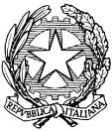 Tribunale di BeneventoSettore Civile – Volontaria GiurisdizioneOggetto: Domanda di autorizzazione ad accettare un’eredità in nome e per contro di un minore / interdetto / beneficiarioAL GIUDICE TUTELARE DEL TRIBUNALE DI BENEVENTOIl/La Sottoscritto/a tutore __________________________________________________________________ nato/a a _________________________________________ il_____________________________________ e residente in ______________________________________________________________________ CF_________________________ Tel. _________________________ mail ___________________________ nella sua qualità di tutore del minore / interdetto _______________________________________________ nato a ________________________ il _____________________ residente in ________________________ ________________________________________________CHIEDEL’autorizzazione ad accettare con beneficio di inventario, in nome e per conto del tutelato sopra indicato, l’eredità di: (nome della persona deceduta e tipo di parentela con il minore) ___________________________________ _________________________nato / a _________________________il _____________________________ deceduto nel Comune di ______________________________________ in data _______________________□ Precisa che nella suddetta eredità il valore dei beni ereditari supera il valore complessivo dei debiti del defunto (fare un elenco, anche sommario, di debiti, crediti, beni):______________________________________________________________________________________________________________________________________________________________________________□ Si richiede l’efficacia immediata ex art. 741 c.p.c. per le seguenti ragioni di urgenza __________________ ________________________________________________________________________________Dichiara che il presente procedimento è esente da contributo unificato ex art. 10 co.3 T.U. spese di giustiziaAutorizza eventuali comunicazioni all’indirizzo mail sopra indicatoChiede sin d’ora copia dell’emanando decreto, impegnandosi a corrispondere i diritti all’atto del ritiroBenevento, lì __________________Il Richiedente__________________________________Allegati obbligatori:Copia della carta di identità del ricorrenteCertificato di morteDichiarazione sostitutiva di atto notorio ove risulti chi sono tutti gli eredi del defunto